ΠεριεχόμεναΜέρος πρώτο
    
   1. Εισαγωγή σελ. 3
   2. Ανάλυση θεωρητικού έργου με βάση το φύλο, το γυναικείο σώμα και τις ανθρωπόμορφες φιγούρες 
     Α) Το σεξ πριν τον Σουρεαλισμό σελ. 4
     Β) Διπλές εικόνες  Η Σκύλλα  σελ. 5
     Γ) Το Φύλο, το Σεξ και η Αλχημεία σελ. 6-7
     Δ) Η Απόκρυφη Διάσταση του Φύλου της θεότητας και της ανθρωπότητας   σελ. 7
     Ε) Ο μύθος του Ανδρόγυνου σελ.7-8
    ΣΤ) Σε αναζήτηση του Ανδρόγυνου σελ. 8
      Ζ) Χριστιανικός Γάμος σελ. 9-10

   3.Εργο- Υπόθεση  
       Η Χήνα του Ερμογένη σελ. 10

   4. Προσωπική ανάλυση και κριτική έργου
     Α) Η Γυναικεία Αρχή σελ. 11-12
     Β) Άλλες επιρροές σελ. 12
     

Μέρος δεύτερο
 
     Παράρτημα

1. Βίος ανά χρονολογία σελ. 12-13
2. Εργογραφία 
  α) Πίνακες σελ. 13-30
  β) Κείμενα και συγγράμματα σελ. 30-32

Μέρος τρίτοΒιβλιογραφία σελ. 33ΕισαγωγήΓια την Colquhoun, ο σουρεαλισμός και ο αποκρυφισμός προβλέπονται δύο δρόμοι που συνδέονται στενά με τη φώτιση. Με μια μυστικιστική πίστη στην ολότητα της δημιουργίας, που επεδίωξαν να υπερβούν όλα τα τμήματα και να επιτευχθεί μια κατάσταση ένωσης με το σύμπαν. Αυτή η αναζήτηση πραγματοποιήθηκε, εν μέρει, με μια εξερεύνηση της φύσης και της προέλευσης των διαφορών φύλου και σεξουαλικές σχέσεις. Στο έργο της ελέγχονται οι κοινωνικοί και σεξουαλικοί ρόλοι στον ανθρώπινο κόσμο, τον σεξουαλικό διμορφισμό στο φυσικό κόσμο και οι διαφορές μεταξύ του φύλου των θεών. Εκείνη υπερασπίστηκε την θηλυκή αρχή σε όλες τις πτυχές της και ήταν συχνά περιφρονητική στα αρσενικά χαρακτηριστικά. Κάποιος που την ήξερε καλά τη δεκαετία του 1950, σχολίασε ότι η πλειοψηφία των έργων της «έχουν ενσωματωθεί κάποιες μορφές φαλλικού συμβόλου». Ενώ αυτά είναι μια υπέρ απλούστευση, του φαλλού - και αιδοίου - οι αναφορές των οποίων αναμφίβολα υπάρχουν σε πολλά από τα έργα τέχνης της και να κατέχουν εξέχουσα θέση στην ποίηση και την πεζογραφία της. Καθ 'όλη την τέχνη της και τις αποκρυφιστικές έρευνες της, η Colquhoun επιχείρησε να εισέλθει και να εξερευνήσει τη συνείδηση ​​πέρα ​​από το προσωπικό επίπεδο, ώστε να ξεπεράσει όλα τα όρια και να επιτευχθεί μια κατάσταση ολοκλήρωσης και πληρότητας με το σύμπαν. Συναντάμε αναφορές σε ένα πολύπλοκο μίγμα των εσωτερικών παραδόσεων που περιλαμβάνουν ερμαφρόδιτα όντα, η ερμητική παράδοση ενός έμφυλου σύμπαντος, μια επαναδιαπραγμάτευση του φύλου και της σεξουαλικής ταυτότητας που λαμβάνει χώρα μεταξύ των ανθρώπων και μεταξύ των θεών, και μια αντανάκλαση της ανάπτυξης σύγχρονων απόκρυφων ιδεών που εξετάζονται με τη μητριαρχία στην πατριαρχία και σε σχέση με ρομαντικές ιδέες της εγγύτητας της γυναίκας με τη φύση. Εν μέρει, αυτό αντιπροσωπεύει μια απόρριψη των παραδοσιακών ρόλων των φύλων στην τέχνη στην οποία οι άνδρες αντιμετώπιζαν με συγκεκριμένο τρόπο τις γυναίκες. Επιπλέον αφορούσε την αντίληψη για τις μοναδικές βιολογικές και ψυχολογικές πτυχές των γυναικών. Οι κύκλοι της φύσης ταιριάζουν με τους κύκλους της γυναικείας φυσιολογίας.  Από την ανακάλυψη των γεννητικών μορφών στο βιολογικό κόσμο των λουλουδιών και των φυτών, στο φυσικό κόσμο των σπηλαίων και των βραχώδη πυλώνων, αναγνωρίστηκε το σεξ ως η κινητήρια δύναμη της φύσης. Παρά το γεγονός ότι οι έρευνες της βρίσκονταν ανάμεσα στον πολιτισμό του εικοστού αιώνα και επηρεασμένη από τον σουρεαλισμό, η ίδια  επίσης υποστήριζε μία παράδοση που μπορούσε να αναχθεί στη νεοπλατωνική ιδέα της Παγκόσμιας Ψυχής, μέσω της Anima Mundi των μεσαιωνικών ερμητικών φιλοσόφων της Θεοσοφίας. Το σεξ πριν τον ΣουρεαλισμόΗ παρουσία των σεξουαλικών θεμάτων στο έργο της Colquhoun ήταν εμφανής από τα εφηβικά της χρόνια. Είναι εμφανής στην επιλογή του ποιήματος της Christina Rossetti , Goblin Market.  Οι ίδιες οι εικόνες διαθέτουν μια επιφάνεια αθωότητας, αλλά από την ανάγνωση του ποιήματος αποδεικνύει τον ερωτισμό που βρίσκεται ακριβώς κάτω από την επιφάνεια. Στο ποίημα, μια κοπέλα κάνει μια ανιδιοτελής ηρωική πράξη για να σώσει την αδερφή της, εκθέτοντας σκόπιμα τον εαυτό της στον πειρασμό, στα χέρια των κακών ανδρών goblin. Αυτή η πάλη των δύο φύλων παίχτηκε  επανειλημμένα κατά τα επόμενα έτη.Στη σχολή τέχνης, και στη συνέχεια μετά την αποφοίτηση, η Colquhoun ζωγράφισε μια σειρά από καμβάδες που απεικονίζονται ιστορικές και βιβλικές σκηνές. Αν και το θέμα της ήταν συχνά παραδοσιακές ερμηνείες, η Colquhoun πάντα αμφισβητεί  και αντιστρέφει τους παραδοσιακούς ρόλους των φύλων. Αντί να ζωγραφίσει μορφές της ηδονικής  γυναικείας σάρκας, οι γυναίκες της είναι ισχυρές και δυναμικές. Ποτέ δεν είναι υποταγμένες. Αυτό έρχεται σε έντονη αντίθεση με τις ανδρικές μορφές της, οι οποίες είναι συχνά αναποφάσιστες, αδύναμες και αναποτελεσματικές. Susanna and the Elders (1930) και Judgment of Paris (1930) και οι δύο απεικονίζουν γυναίκες που είναι ισχυρές και άνδρες οι οποίοι είναι ευάλωτοι και ανεπαρκείς. Προηγουμένως, οι καλλιτέχνες γενικά ενίσχυαν την ερωτισμό της Susanna, καθώς η ίδια προσπαθούσε να κρύψει τη γύμνια της και εκθείαζαν την ηδονοβλεπτική πτυχή της κατάστασης. Στον άλλον πίνακα ο Πάρης βρίσκεται κατά τη διάρκεια της δίκης των θεοτήτων προς αυτόν. Οι γυναίκες της Colquhoun δεν αποδέχονται κυριαρχία από κανέναν. Έχουν την εξουσία, επιβεβαιώνοντας τον έλεγχο του σώματός τους. Οι άντρες είναι οι ευάλωτοι και οι ανόητοι.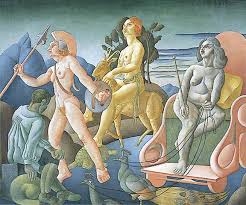 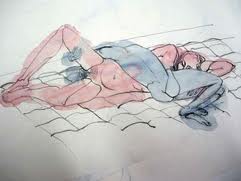 






 
  

Διπλές εικόνεςΗ κοινωνία μας απαγορεύει ορισμένες μορφές σεξουαλικής συμπεριφοράς. Ένας λόγος της δράσης αυτής είναι η σεξουαλική αναζήτηση. Τόσο τα αγόρια όσο και τα κορίτσια μαθαίνουν να μην επιτρέπουν ή να συμμετέχουν σε σεξουαλικές αναζητήσεις. Αυτές οι κοινωνικές αναστολές είναι πιο έντονα εφαρμοσμένες σε γυναίκες. Στην τέχνη, μια ολόκληρη κουλτούρα της δύναμης και της επιθυμίας κατοχυρώνεται στο παραδοσιακή εικονογραφική συναλλαγή στην οποία οι άνδρες παρατηρούν και οι γυναίκες παρατηρούνται. Μια στρατηγική που, για την Colquhoun ως γυναίκα ήταν ιδιαίτερα αποτελεσματική, να θέσει υπό αμφισβήτηση τις συνήθεις απαγορεύσεις σχετικά με τη σεξουαλική αναζήτηση.Στη Σκύλλα (1938) καλεί το θεατή να κοιτάξει δύο γυναικείους μηρούς , καθώς ένα σκάφος περνά ανάμεσα στους δύο αυτούς βραχώδεις πυλώνες (γυναικείους μηρούς), ώστε να φανταστεί κανείς τη σεξουαλική διείσδυση. Η ίδια έχει μετατραπεί σε σειρήνα της οποίας η έλξη για τους άνδρες είναι τόσο ακαταμάχητη όσο και θανατηφόρα.
Ο τίτλος αναφέρεται πιο άμεσα στο  τέρας με τα έξι κεφάλια και το μεγάλο λαιμό του Ομήρου Οδύσσεια. Συνήθως ταυτίζεται με τα Στενά της Μεσίνα – Ο Οδυσσέας και το πλήρωμά του, έπρεπε να περάσουν ανάμεσα από την Σκύλλα (που έτρωγε έξι από τους άνδρες) και τη δίνη Χάρυβδη. Η  Colquhoun αποδίδει την εικόνα μια βάρκας που πλησιάζει προς  τους  κεκλιμένους  βράχους, βαμμένοι σε αμμώδη ώχρα και ροζ που προκαλούν αυτό το στενό πέρασμα. Σε αυτή τη πολύ γνωστή πηγή μπορεί να προστεθεί ο μύθος της Σκύλλας η κόρη του βασιλιά Νήσου  των Μεγάρων, η οποία, για την αγάπη που είχε στον βασιλιά Μίνωα, τράβηξε τα μαλλιά από το κεφάλι του πατέρα της, τα οποία προστάτευαν τη ζωή του.  Στη Σκύλλα , η Colquhoun φαίνεται να εισάγει θέματα της ορθοδοξίας των μύθων και των θρησκειών. 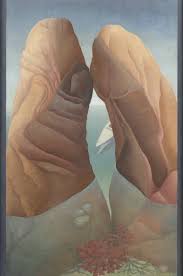 Υπάρχει λίγη δυσκολία στον προσδιορισμό της παραγωγής των πετρωμάτων από τα γόνατα και τα φύκια από ηβική τρίχα, και η αναταραχή των τελευταίων μπορεί να προκαλέσει την οργή της Σκύλλας  Το έργο Σκύλλα κατά την άποψή μου, είναι κατά κύριο λόγο ένα θηλυκό σύμβολο, αλλά υποθέτω ότι θα μπορούσε κανείς να το δει και σαν φαλλικό σύμβολο.  αναγνώριση της θηλυκότητας της εικόνας επιβεβαιώνει την επιλογή του τίτλου , το οποίο επιτρέπει την εκ προθέσεως γυναικεία επιθετική σεξουαλικότητα.  Το Φύλο, το Σεξ, ο Σουρεαλισμός και η ΑλχημείαΈνας πρωταρχικός στόχος για τους σουρεαλιστές ήταν η προσπάθειά τους να αλλάξουν τις αντιλήψεις, τα όρια πρόκλησης, να επαναπροσδιορίσουν την πραγματικότητα και να αντικρούσουν όλες τις μορφές της λογοκρισίας όσον αφορά το φύλο και την ερωτική επιθυμία. Το φύλο/σεξ είναι ένας τόσο ισχυρός, πρωτόγονος και παράλογος τομέας που μπορεί ταυτόχρονα να είναι τόσο ωφέλιμος  όσο και καταστροφικός. Η ικανότητά του να προκαλεί τις συμβατικές ηθικές και τους κοινωνικούς περιορισμούς είναι αξεπέραστη. Μυστηριώδης, απελευθερωτική και με ικανότητα να μεταμορφώνει, αυτή είναι η διέγερση και σεξουαλική έλξη, το ακριβώς αντίθετο κάθε τι ορθολογικού: δεν είναι καθόλου να απορεί κανείς ότι ένα ισχυρό υπόγειο ρεύμα του ερωτισμού ρέει μέσα από τον σουρεαλισμό.Για τους σουρεαλιστές, (κυρίως άνδρες), η γυναίκα ήταν πολλά πράγματα: άγνωστο αίνιγμα; πηγή έμπνευσης; αντικείμενο πόθου των ανδρών;  
 Ωστόσο, παρά τους θεωρητικούς ισχυρισμούς των σουρεαλιστών, σχετικά με την απελευθέρωση, την επανάσταση και την ισότητα, στην πράξη ήταν πολύ διαφορετικοί. Αυτό αποδεικνύεται από τα έργα τους σεξουαλικοποιημένες γυναικείες φιγούρες, το γυναικείο σώμα μέσα από τις εικόνες της παθητικότητας.
Οι περισσότεροι άνδρες σουρεαλιστές δεν ήταν σε θέση να ξεφύγουν από το πατριαρχικό παρελθόν τους και απέτυχαν να ανταποκριθούν στις επαναστατικές αντιλήψεις τους. Η μεταχείριση των γυναικών παρέμεινε μια ανδρική φαντασίωση, όχι όμως ως άνθρωπος, αλλά ως ένα αντικείμενο.ΑλχημείαΟι δεσμοί που συνδέουν τον σουρεαλισμό με την αλχημεία είναι βαθιά. Και οι δύο προσπάθησαν να αλλάξουν το φυσικό κόσμο μέσα από τη μεταμορφωτική δύναμη της φαντασίας. Ο σουρεαλιστής και ο αλχημιστής προσπάθησαν να ακολουθήσουν το δύσκολο δρόμο της εγκατάλειψης, της συλλογιστική και επικριτικής συνείδησης, προκειμένου να ξεφύγουν από τον εαυτό τους / και από άλλα θέματα / που κυριαρχούν στον συμβατικό τρόπο σκέψης . Και οι δύο επιχείρησαν να εισέλθουν στο φανταστικό τοπίο και να μάθουν να βλέπουν το εξωτερικό τοπίο με διαφορετικό τρόπο, «όχι απλώς απ’ έξω, όπως άλλες, αλλά προς τα μέσα και όπως αυτό μυστηριωδώς συνδέεται με τον εαυτό μας μέσω της φαντασίας.Η γλώσσα της αλχημείας είναι συχνά η γλώσσα του σεξ και της τεκνοποίησης. Σκιαγραφώντας τις συνδέσεις μεταξύ του εξωτερικού και του εσωτερικού κόσμου, ο αλχημιστής, όπως όλοι οι μάγοι, κάνει, την αποσαφήνιση και την επεξεργασία των δεσμών ανάμεσα στον άνθρωπο, τη φύση και τις θείες εντολές. Διότι, στην κοσμοθεωρία των αλχημιστών, όλη/κάθε ύλη, (συμπεριλαμβανομένου των φαινομενικά άψυχων),  είναι ικανή να αναπαραχθεί , όπως ακριβώς είναι και τα ζωντανά πλάσματα που είναι έμφυλα και μπορούν να αναπαραχθούν. Η χοάνη στην οποία οι αλχημιστές θερμαίνουν τις πρώτες ύλες, οι οποίες έχουν υποστεί ζύμωση, απόσταξη και να μετατραπεί, ισοδυναμεί με τη μήτρα. Όταν οι αλχημιστές έγραψαν το αποκορύφωμα της έρευνας τους για τη γέννηση του παιδιού, που αναφέρονταν στο αποτέλεσμα της ένωσης των ξεχωριστών αρσενικών και θηλυκών στοιχείων της φύσης σε ένα αρμονικό σύνολο που περιέχουν χαρακτηριστικά και των δύο ήταν κάτι το αξεπέραστα μαγικό.  Η αλχημεία και ο σουρεαλισμός άρχισαν να εμφανίζονται στα έργα Colquhoun από τα μέσα της δεκαετίας του 1930, αφού ανακάλυψε πρώτα την διπλή εικόνα και στη συνέχεια τον αυτοματισμό.
Η απόκρυφη διάσταση του φύλου της θεότητας και της ανθρωπότητας.Ξεκινώντας στα τέλη του 1930 και καθ 'όλη την αρχή του 1940, η εξερεύνηση του φύλου για την Colquhoun έπαιρνε όλο και περισσότερο μια πνευματική πτυχή. Αντί να χρησιμοποιεί τις ιστορίες από το ιστορικό ή μυθικό παρελθόν για να δυσφημίσει την παραδοσιακή ασύμμετρη ισχύ μεταξύ των φύλων, έστρεψε την προσοχή της στα πιο θεμελιώδη ερωτήματα για την προέλευση και τη φύση των διαφορών μεταξύ των φύλων και τη δυνατότητα της απόλυτης συμφιλίωσή τους. Επέστησε την έμπνευση από τον χριστιανικό και τον εβραϊκό μυστικισμό και από τις αλχημικές πηγές. Αυτό εμφανίζεται εν μέρει στα γραπτά της και εν μέρει στη ζωγραφική της. Ένα κεντρικό θέμα σε αυτό ήταν το ανδρόγυνο.
Ο Μύθος του ΑνδρόγυνουΑν και είναι πιο συνηθισμένο σε θρησκείες γενικά να θεωρούν θεούς, θεές, άνδρες και γυναίκες ως κάτι το ξεχωριστό, υπάρχει μια μακρά ιστορία του ανδρόγυνου στις απόκρυφες και μυστικιστικές γραφές: δηλαδή, τον ισχυρισμό ότι αρσενικά και θηλυκά χαρακτηριστικά αρχικά περιέχονταν σε ένα σώμα. Μερικές ιστορίες του ανδρόγυνου αναφέρονται στους θεούς και σε άλλα για την πρώιμη ιστορία του ανθρώπινου είδους. Οι αναφορές σε μάχες των ανδρογύνων που κατοικούσαν κάποτε τον κόσμο υπάρχουν στους μύθους της Ανατολής και της Δύσης. Στη δυτική παράδοση αναφορές για τα αρχέγονα ανδρόγυνα βρέθηκαν στα γραπτά ορισμένων από τις Qabalists, οι Γνωστικοί, Νεοπλατωνικών, Swedenborgians και Θεόσοφοι.Εδώ, ο Αδάμ ήταν ένα ανδρόγυνο ον του οποίου η πτώση από την επιείκεια σημαδεύτηκε από το διαχωρισμό σε ξεχωριστά φύλα. Η λύτρωση έρχεται όταν η δυαδικότητα των φύλων λάβει τέλος και αρσενικά και θηλυκά επανασυνδεθούν στην ολότητα και την ολοκλήρωση. Η απόκρυφη σημασία που συχνά δίνεται με τη σεξουαλική πράξη από τους μάγους είναι ότι ο οργασμός επανασυνδέει μυστηριακά, προς στιγμήν, χωρίζονται ψυχές και φέρνει τους συμμετέχοντες μυστικώς πιο κοντά στο απόλυτο. Η αληθινή χαρά του σεξ έχει κατά κάποιο τρόπο να κάνει με τη φυσική ευχαρίστηση και περισσότερο με την προσωρινή πνευματική ολοκλήρωση των ξεχωριστών ατόμων στον αρχικό όρο του πλήρους ανθρώπου.Ο συνολικός χαρακτήρας του μύθου είναι σαφής - μια αρχέγονη ολότητα, ένας διαχωρισμός σε δύο φύλα και η αναζήτηση για ένα ολοκληρωμένο μέλλον - αλλά οι λεπτομέρειες διαφέρουν σημαντικά. Γράφοντας από διαφορετικές ιστορικές 
περιόδους, διαφορετικές πολιτιστικές προοπτικές και διαφορετικά θεολογικά πλαίσια, οι συγγραφείς χρησιμοποιούν τις ίδιες λέξεις για να σηματοδοτήσουν διαφορετικά πράγματα και διαφορετικές λέξεις για να σηματοδοτήσουν το ίδιο πράγμα. Ερμαφρόδιτο: ανδρόγυνο, Σεξ: φύλο. Αυτά αποτελούν παραδείγματα των λέξεων που μεταφέρουν πλέον αρκετά διαφορετικές έννοιες, αλλά που μερικές φορές χρησιμοποιούνται εναλλακτικά. Σε κάποιες γραφές το ανδρόγυνο αναφέρεται σε μια φυσική μορφολογία, σε άλλες είναι μια αλληγορία της πνευματικής τελειότητας. Αλλού ισούται με την αρμονία και την ισορροπία, την επούλωση των διαχωρισμένων μισών. Σε άλλες περιπτώσεις αυτό σημαίνει την κοινωνική ισότητα.   Αυτό, εν συντομία, ήταν το πλαίσιο στο οποίο διεξάγονται οι έρευνες της Colquhoun όσον αφορά το μυστικό φύλο.

Σε αναζήτηση του ανδρόγυνουΜερικά πράγματα είναι γνωστά μέσω της λογικής. Άλλα μέσω της διαίσθησης. Η γνώσεις της Colquhoun για τη σεξουαλική δυαδικότητα του Ιησού δημιουργήθηκαν αρκετά νωρίς: Αν πω ότι όταν ήμουν δέκα χρονών φανταζόμουν τον Χριστό ως ερμαφρόδιτο,        Τώρα δεν μπορώ καν να το σκεφτώ. Ωστόσο, ήταν από τη μία η ... κόκκινη καρδιά του Ιησού με το μπλε μανδύα της Μαρίας που με έκανε να φαντάζομαι έναν θεό με στήθη. Δεν το πίστευα στ’ αλήθεια βέβαια. Εγώ απλά φανταζόμουν αυτή την εικόνα και έβλεπα τους άλλους να την προσκυνούν.Αντίθετα, χρησιμοποίησε πνευματικά επιχειρήματα, όταν είπε τις απόψεις της σχετικά με τις ιστορίες της δημιουργίας που περιέχονται στο βιβλίο της Γένεσης. Υποστήριξε ότι το πραγματικό νόημα του κειμένου  «Ο Θεός δημιούργησε τον άνθρωπο κατ 'εικόνα του, η εικόνα του Θεού δημιούργησε τον ίδιο; άνδρες και γυναίκες, πως  δημιουργήθηκαν "(Γένεση 1,27)…      ... Ένας ερμαφρόδιτος δημιουργός αντανακλά τον εαυτό του στο έργο του, το        πλάσμα, ο άνθρωπος,είναι επίσης ερμαφρόδιτα ... άνδρες και γυναίκες είναι συν-ίσα και συν-ανύπαρκτα και αντανακλούν επίσης το δηλωτικό στοιχείο του  Θείου. Χριστιανικός ΓάμοςΟ γάμος, παραδοσιακά, ενσαρκώνει μια διαρκή και στοργική σχέση μεταξύ άνδρα και γυναίκας που αγιάζεται από τον Θεό. Προϋποθέτει τόσο την σαρκική όσο και την πνευματική διάσταση. Σε κείμενα των Γνωστικών η ένωση του άνδρα και της γυναίκας μπορεί να είναι η πραγματοποίηση της θείας αγάπης.Μέσα στη χριστιανική παράδοση, γαμήλιες εικόνες συχνά χρησιμοποιούνται για να περιγράψουν την ένωση της ψυχής με το Θεό. Ομοίως, η περιγραφή του Χριστού, όπως ο νυμφίος μπορεί να αναφέρεται τόσο στο "πάντρεμα" του Χριστού και της ψυχής και του γάμου του Χριστού με την ανθρωπότητα σε μια μυστική λυτρωτική ένωση.  Σε μια διάλεξη, η σύνδεση μεταξύ του Mysticicm και της βλασφημίας , που παραδίδεται στο πλαίσιο της αναζήτησης της κοινωνίας στις αρχές του 1930, η Colquhoun επεσήμανε ότι πολλοί άγιοι έχουν υποστηρίξει την πνευματική ένωση με το Θεό και ότι μία, η Αγία Θηρεσία του Lisceux κάλεσε ακόμη τις άλλες μοναχές στο μοναστήρι της για να παρακολουθήσουν τον πνευματικό γάμο της με τον Χριστό.Αλληγορικές σχέσεις που καταλήγουν σε γάμο είναι κοινές στις πνευματικές γραφές. Στη βιβλιογραφία της αλχημείας η πιο διάσημη είναι του Christian Rosencreutz του οποίου ο γάμος πήρε τη μορφή ενός ταξιδιού με αποκορύφωμα τη μαρτυρία του γάμου και της δημιουργίας ενός αλχημικού πουλιού, το πουλί του Ερμή. Αλχημικά μιλώντας, το πουλί του Ερμή είναι ο καρπός ενός χημικού γάμου μεταξύ του υδραργύρου (το θηλυκό, σεληνιακή αρχή) και του θείου, (το αρσενικό, ηλιακή αρχή). 
Τα διαγράμματα της Αγάπης και οι ποιητικές αλληλουχίες απευθύνονται σε ένα συγκεκριμένο, ή και απροσδιόριστο, εραστή. Είναι ύμνος προς τις φυσικές και πνευματικές πτυχές της επιθυμίας και της ενότητας:      In phantasmagoric dark      Before sleep instead of folding      Into myself as I was taught to do      I plunge in another being      And touched by tendrils of forest      Or foam of ocean’s tongue      At one with you then      I sink into the abyssΗ γλώσσα είναι συχνά ιδία με αυτή της αλχημείας. Στη παρακάτω στροφή, οι παραπομπές αυτές αναφέρονται στον αρσενικό κόσμο της φωτιάς και του ραβδιού, και το θηλυκό κόσμο του νερού και του δοχείο:      Κάθε ταξίδι στο βασίλειο της φωτιάς      Προσθέτει μια φλόγα με το ραβδί      Στους κόσμους του νερού κάθε ταξίδι      Μια σταγόνα στο κύπελλοΧήνα του ΕρμογένηΤο μυθιστόρημα δεν είχε δημοσιευθεί μέχρι το 1961, αν και είχε γραφτεί πολύ νωρίτερα: Κομμάτια αυτού εμφανίστηκαν σε έντυπη μορφή  το 1939 . Είναι αφήγηση σε πρώτο πρόσωπο και βρίσκεται σε ένα ανώνυμο νησί σε ένα διαχρονικό παρόν. Πρόκειται για τη σχέση της ηρωίδας με το θείο της, ο οποίος ζει στο νησί-καταφύγιο του και επιδίδεται σε απόκρυφους πειραματισμούς, ο απώτερος στόχος του οποίου είναι να κατακτήσει τον θάνατο. Προσπαθεί να αποκτήσει κάποια αρχαία κοσμήματα ,με την ελπίδα ότι κρατούν το κλειδί για το ελιξίριο της ζωής. Κατά μία έννοια το βιβλίο εμπίπτει στην παράδοση της μαγείας ( μαγεμένα νησιά) που χρονολογείται από την περιγραφή του Πλάτωνα για την Ατλαντίδα. Ανήκει επίσης στις παραδόσεις του μυθιστορήματος Gothic και τη ρωμαϊκή noir. Ξεκινώντας με ένα ταξίδι στον ωκεανό, μέσα από θαυμάσια τοπία και εξωτική βλάστηση, το κλίμα καθορίζεται από μία ερωτικά φορτισμένη γλώσσα. Η ηρωίδα υφίσταται δοκιμές που αφορούν τον διαχωρισμό και καθαρισμό. Ανακαλύπτει την μεταμορφωτική δύναμη της σεξουαλικής έκστασης. Μέσω της φυλάκισης και της ψυχικής ενδοσκόπησης, μαθαίνει για την κατοχή, τόσο τη σωματική όσο και την πνευματική. Αρχικά, αποπροσανατολισμένη εξαιτίας της σύγχυσης  καταφεύγει στην απομόνωση, το φόβο και την απόγνωση. Τελικά επιστρέφει στο σημείο της 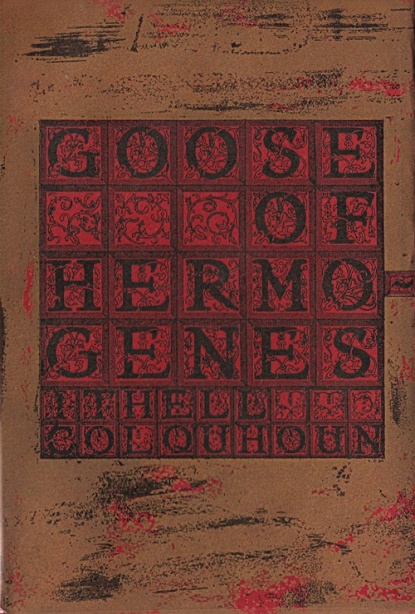 
αναχώρησης, στο σπίτι όπου οι γονείς της είχαν χωρίσει, και επιτυγχάνει τη συμφιλίωση με τον πατέρα της, τώρα νεκρός.Η γυναικεία ΑρχήΈνα θέμα, το οποίο γίνεται ισχυρότερο όσο η ιστορία εξελίσσεται, συνδέεται ειδικά με δυνάμεις που προορίζονται για τις γυναίκες. Στο μέτρο που η θηλυκή αρχή έρχεται να αποκτήσει μεγαλύτερη σημασία από εκείνη του άνδρα, το θέμα εισάγει μια απόκλιση από τον αλχημικό στόχο της ισόρροπης ολότητας, η οποία διαπερνά τα άλλα στο βιβλίο. Αναπτύχθηκε διερευνώντας τη σχέση της ηρωίδας με τη φύση και στοιχειακή νερό. Μεγάλωσε μέσα σε ένα μυθικό παρελθόν στο οποίο, ως γυναίκα, είναι η κληρονόμος και κάτοχος ορισμένων παραδόσεων και φυσικών δυνάμεων. Το τοπίο, όλο και πιο εξωτικό και πλούσιο, γίνεται η ρύθμιση της άσκησης της δημιουργικής ενέργειας της γυναίκας.Υπάρχουν ενδείξεις για την προνομιακή θέση του θηλυκού . Για παράδειγμα, η μητέρα του Corolla, ο οποίος εκπροσωπεί τη διαχωρισμένη θηλυκή πλευρά του ανδρόγυνου, ονομάζεται κόμισσα Αστάρτη, σχηματίζοντας έτσι μια σύνδεση με την Αστάρτη, η θεά της γονιμότητας. Αργότερα, σε μια ένωση του αλχημική και της Καθολικής εικόνας, η ηρωίδα κάνει έκκληση για βοήθεια από:    ... αληθινέ πρόγονε μου, λευκή γυναίκα του αλχημιστή, σεληνιακέ πρόγονε- φαίνεται ότι κάποιοι θέλουν το τελετουργικό. Τι μπορώ να κάνω; Μητέρα της σοφίας , βοήθαμε. Κιβωτός της διαθήκης, πύλη του ουρανού. Δεν ήταν      ποτέ γραφτό, να πάψω να θρηνώ. (σελ.54)Ομοίως, όταν «κόβει τις φλέβες της προς τη θάλασσα», και περιβάλλεται από το αίμα της, εκτελεί ένα μαγικό τελετουργικό στο οποίο η θάλασσα, περιέχει το νερό της ζωής και είναι συνώνυμο με το αίμα της περιόδου της - μια παραδοσιακή πηγή των απόκρυφων δυνάμεων. Το κεφάλαιο Cibation , σηματοδοτεί το στάδιο της σίτισης, προκειμένου να ενισχύσει την μητέρα θεά. Όπως συμβαίνει και σε άλλα σημεία του μυθιστορήματος, όταν η  Colquhoun περιγράφει τη μαγεία της γυναικείας Αρχής, η αφήγηση επιβραδύνεται και η γλώσσα γίνεται πιο ποιητική, εν μέρει λυρική και εν μέρει θρήνος . 
 ... Εδώ είναι το τέλος της γης και η αρχή μιας χώρας σύμφωνα με τη θάλασσα ... 


λέγεται ότι η πείνα μας είναι αρκετή,  ότι σε καιρό πολέμου εδώ, ενώ βασιλεύει η βαθύτερη ειρήνη κάτω εκεί…      (σελ. 71-72)Κατά την Colquhoun, θεά, γίνεται η ίδια η γη και κάθε μέρος της ταυτίζεται με ένα συγκεκριμένο χαρακτηριστικό του τοπίου. Έχει γίνει ένα με τη φύση, τον ύπνο, και περιμένει τη στιγμή που οι δυνάμεις της θα επιστρέψουν.Άλλες επιρροέςΕκτός από τα αλχημικά και νέο-πλατωνικά στοιχεία, το κεφάλαιο πέντε, Η σήψη έχει σημαντικά χριστιανικό χαρασκτηριστικά. Δεδομένου ότι το κεφάλαιο ξεδιπλώνεται, παραδοσιακές καθολικές εικόνες και σύμβολα, συμπεριλαμβανομένου του οπωρώνα της Εδέμ, οι πύλες του ουρανού και οι μάγοι δείχνουν ότι τα κεφάλαια αφορούν τη γέννηση, τη ζωή, το θάνατο και τις μεταβατικές καταστάσεις (πεθαίνουν στη ζωή και ζουν στον θάνατο). Το χριστιανικό πλαίσιο υπογραμμίζεται από την επαναλαμβανόμενη επωδή «δεν ήταν σωστό ποτέ να σταματήσει θρηνώντας»  λαμβάνονται από ένα παλιό ιρλανδικό θρήνο για το θάνατο του Ιησού. Αλχημικά, το στάδιο της σήψης βλέπει την έναρξη της διαδικασίας της ενοποίησης, φέρνοντας το πνεύμα, ή Το Πνεύμα, στο τροποποιημένο υλικό.ΠαράρτημαΟ Βίος της ανά Χρονολογίες1906  Γεννήθηκε στις 9 Οκτωβρίου στο Shillong, Assam, της Ινδίας. 1919  Γράφτηκε στο Cheltenham Ladies College. Μεταξύ του  Σεπτέμβριου του 1919 και του Ιουλίου του 1925.1926  Εγγράφηκε στο Cheltenham School of Arts and Crafts. Έγραψε, σχεδίασε και παρουσίασε ένα μονόπρακτο με τίτλο  The  Bird of Hermes .1927 Οκτώβριος. Άρχισε σπουδές στο Slade School of Art του Λονδίνου.1928  Μέλος της Quest Society.1930   Έκδοση του πρώτου άρθρου, η πεζογραφία της Αλχημείας .1931  Ανεπιτυχώς αγωνίστηκε για την υποτροφία της Ρώμης στο Τοιχογραφία και Ζωγραφική ( ξαναπροσπάθησε, το 1932 και το 1933).1931  Πρώτη επίσκεψη στο Παρίσι για την έκθεση του έργου της πάνω σε σουρεαλιστές ζωγράφους. Ιδιαίτερα του Salvador Dali.1939   Επισκέφτηκε André Breton στο Παρίσι.
1940  Αρνείται να δώσει άνευ όρων υποστήριξη στον ELT Mesens ο οποίος ήταν υπεύθυνος για τη λειτουργία της υπερρεαλιστικής ομάδας του Λονδίνου.1943  Παντρεύεται τον Toni del Renzio, έναν Ρώσο-Ιταλός ποιητή, ζωγράφο και  ακτιβιστή.1947   Χωρίζει και μόνη της πλέον παρουσιάζει στην Γκαλερί Mayor, έργα ζωγραφικής και σχέδια.1948   Δημοσίευση «The Mantic Stain» , στα αγγλικά.1950   Περιοδικό Eidos «ένα περιοδικό για την ζωγραφική, γλυπτική και σχέδιο », το οποίο λειτούργησε για τρία θέματα.1955   Δημοσίευση The Crying of the Wind: Ιρλανδία .1957   Δημοσίευση του The Living Stones: Cornwall.1959   Εγκαταστάθηκε μόνιμα στη Stone Cross Cottage, Paul.1961    Δημοσίευση του μυθιστορήματος, Goose of  Hermogenes.1962    Ξεκίνησε να υπογράφει τα έργα της με το μονόγραμμα που προερχόταν από μαγικό motto  και όχι από το όνομα της./ Πιθανή ημερομηνία ολοκλήρωσης του ανέκδοτου μυθιστορήματος  I Saw water.1964  Άρχισε να χρησιμοποιεί βερνικόχρωμα για την παραγωγή «σπασμωδικά τοπία».1965   Προσδίδεται ως κυρία της Τιμής του Τάγματος του Keltic Cross. 1967   Επίσκεψη στην Αίγυπτο. Έγραψε το The Blue Anoubis (αδημοσίευτο) μετά το ταξίδι.1975   Δημοσίευση του το ξίφος της Σοφίας , μια βιογραφία του MacGregor  Mathers, ιδρυτή της απόκρυφης τάξης Το Ερμητικό Τάγμα της  Χρυσής Αυγής.1976  Μεγάλη αναδρομική έκθεση που πραγματοποιήθηκε στο Newlyn Orion Gallery, Penzance. Ενενήντα έργα στην έκθεση.1977  Έκθεση ζωγραφικής των καρτών Ταρώ, σχεδιασμένο από τον καλλιτέχνη.1988   Πέθανε 11η Απριλίου. Η υγεία της Colquhoun ήταν κλονισμένη για αρκετούς μήνες πριν πεθάνει, πωλείται το εξοχικό της στον Παύλο (σύζυγό της) και μετακομίζει στην Menwinnion Country House Hotel στο Lamorna, όπου πεθαίνει από καρδιακή ανεπάρκεια. Συχνά γράφεται ότι πέθανε σε μια πυρκαγιά στο στούντιο της, αλλά αυτό είναι εντελώς αναληθές.Εργογραφία (πίνακες)

 AA La Claire Fontaine  1974Aaron Meeting Moses in the Desert  1932Abstract. Vegetation in black, green yellow and red  c. 1944Ace of Cups c.1949Ace of Discs c.1949Ace of Swords c.1949Ace of Wands c.1949Acres of the Rye c.1953Adam ndAdam and Eve c.1930Agave, Corsica  1937Ages of Man 1944Agonised Head 1980Aircraft Trace I 1964Alchemical Figure  1938Alchemical Figure 1940Alchemical Figure 1940Alchemical Figure 1967Alchemical Figure: Androgyne 1941Alchemical Figure: Feet in Water 1940Alchemical Mandala 1940Alchemy up-to-date 1960Alcove 1946Alcove II  1948Aloe, Corsica 1938Aloe (detail)  1938Altar to Pan 1971Amaryllis 1933L'Ancre 1939Andante 1954Anemones 1933Angel with a Gold Collar 1980Anthurium 1936Apocalypse 1980Apparition Lacustrine c.1969Aquarian 1967Arachne c.1943Arbour  1946Arcade, Nice 1936Arethusa 1946The Arrow and the Serpent 1944Arum  1979Arum Lilies c.1934Arums and Amaryllis  1936L'Ascension  (Messiaen) 1974Atomic Psychosis 1952Attributes of the Moon 1947Autumnal Equinox 1949Autumnal Grove c.1973BBait  c.1947Banana-flower  1936Bardo-Thodol c.1962Batman and Robin (I)  1967Batman and Robin (II) 1967Batman and Robin (III) 1967The Battle Fury of Cachullin 1949Beach Boy 1938Beau Gosse (Méditerranée) 1939Becoming c.1957Bed  I (Athens) 1933Bed II (Greece) 1933The Bed of Empedocles c.1957Bedroom, Nice 1936Bedroom Window 1933Beginning of Dance c.1953Begonias  c.1936Begonias with Fatsia Leaves 1976Begonias and Leaves  c.1936Bénédiction Sinistre, 1963The Bhikku Ananda c.1936Bikini  1966Bird 1933The Bird or the Egg 1940Bird of Paradise Flowers c.1936Bird of Passage 1963Blaze 1962Blizzard 1962Bloodstone c.1945Bouquet in a Glass Jug 1980Boy meets Girl 1967Brambles 1974Break up of a Space Rocket 1969Breaking Wave c.1963The Bride Carried a Bunch    of Tethered Flies 1942Bride of the Pavement c.1941Bronze Figure in the Desert 1940Buddleia with Roses in a Jar 1979Butterflies on Carrion 1947By the Sea c.1936Byzantine Cross 1964CCactus 1933Cactus and Palm 1936Cactus Screen c.1936Cake 1940Canna  c.1936Cardinal Points 1944The Castalian Spring (Delphi) 1933Cathedral Interior I c.1966Cathedral Interior II c.1966La Cathedrale Engloutie 1952Catleya 1936Cave 1967Cave, Delphi 1933Celtic Cross 1966Chapel and House – Corsica 1936La Chapelle Étrange 1980Cherry Blossom in a Vase 1974Child of a Sea Monster 1974Chinese Flowers in a Glass Jug, 1931Christian Marriage I c.1942Christian Marriage II c.1942Christian Marriage Figure 1942Chrysalis c.1944Chrysanthemums  1932Chrysanthemums  1933Church Interior – Corsica  1938Church Interior – Corsica II  1938Circles 1980Circulation of the Blood 1941Clematis  1935Clematis 1980Clothes in a Heap – Greece  1933Clothes on a Chair 1931Clothes on a Divan 1931Cloud-Portent 1978Coast of Atlantis c.1972Colours of the Sea 1969The Comet 1940Communicating Vessels  1941Composition: three growing forms 1941Computer Stains 1969The Concealed Mouth 1940Conrad Veidt 1932Conrad Veidt 1932Construction 1965La Conversation Pertinente c.1936Convent of the Annunciata c.1936Convolvulus 1932Convolvulus and Nasturtium  c.1936Coral Formation 1979Coral Island 1966Cormoran 1966Corner 1937Cornish Dawn ndCornish Landscape 1971Corsican Boy 1938Corsican Market Place 1938Corsican Street 1938Corte: Corsica 1936Cottage at Dusk – Greece 1933Courgette c.1936Cradle Orchid 1936Crane Flowers 1935Crater's Edge 1950Creation du Monde c.1949Crucifixion c.1953Crypt – Corsica 1938Cucumber 1939Cucumber in Paper 1963Cucumber in Tissue 1977Cyclops 1971Cymbidium Orchid c.1936DDance of the Nine Maidens 1940Dance of the Nine Opals 1942Dark Fire 1980Datura 1936Dawn Clouds 1974Day-Star I 1963Day-Star II 1964De Profundis 1969Death of Lucretia 1931Death of a Vampire in a Magic Mirror c.1945Death of the Virgin 1931Death's Head and Foot 1938Decorations for the Hospital of Morton in    March, Gloucestershire c.1936Deep Water 1979Delius' Irmelin 1972Demeter and Persephone c.1928Depths of the Sea 1969Depression 1947Dervish  1952Desert Growth 1940Desert Growth 1949Desert Menace 1974Design c.1935Design for Block Printed Fabric c.1930Design for Foyer of a Theatre c.1930Design for a Mosaic c.1936Design for a Mural: Lords Cricket Ground c.1930Design for a Painting on Silk 1934Diagrams of Love 1940Diagrams of Love 1941Dingle Bay 1949Donegal Mountains c.1949Doorway, Corsica 1936Doorways, Teneriffe 1936Dorset Downs ndDouble Coconut 1936Dragon-Pool c.1957The Drawing Room c.1936Dreaming Leaps: in Homage to Sonia Araquistain  1945Drowned Sailor 1936Dryad: Beech 1971Dryad: Oak 1971Dryad: Rowan 1971Dryad: Silver Fir 1971Dryad: Willow 1971Dryad: Vine 1971The Dunes 1940Dusk on the Shelly River I 1978Dusk on the Shelly River II 1978Dust-Devil 1969Dust Sheet c.1936Dying Gloxinia c.1936EEarth Bubbles 1979Earth Process 1940L’Eau de L’Eau c.1957An Eclipse 1944Elektra Magnoletsi (ikon) 1933Elemental 1946Elemental 1971Eliah Magnoletsi (ikon) 1933E.L.A.S. 1945‘Elle’  c.1936‘Elle regarde le plafond’ c.1936‘Elle se coiffe’ c.1936‘Elle joue aux cartes’  c.1936‘Elle caresse un petit garcon’ c.1936Embers c.1957Embryo Fetish 1965Empedocles 1943End of Dance c.1953Entrance to a Shrine c.1973Ephesian Diana 1967Eruption c.1947Eruption 1979Exotic Flower 1978Exposed on the Mountains    of the Heart c.1957The Eye c.1957Eye of Horus 1971FFading Ghost 1971Fading Roses c.1973Family Group 1967Fantasia on Fruit 1948Fatima 1979Feroze Mehta 1932Fertile Cloud  c.1952Fire and Water 1941Fire and Water 1978Fire Opal c.1945Flesh Flowers c.1952Floats 1947Flowering Cactus ndFlowering Tree in a Storm  1978Flowers in a Blue Glass 1974Flowers in a Greenhouse 1935Flowers in a Yellow Vase 1935Flowers in a Yellow Vase 1962Flowers in a Vase 1971Flying Fish c.1957Foam Flower c.1948The Fool c.1935Forms 1970Forms of Pleasure c.1941The Four Directions 1960The Four Elements 1928From the Dance of the Nine Maidens  1940From the Dance of the Nine Maidens  1940Fruit c.1935Fruit  c.1940Fruit c.1963Fruit in a bowl I 1937Fruit in a bowl II 1937Fruit Peelings 1938Fumage 1950Fungi  c.1947The Future Eve c.1936GGame of the Year 1953Garden of  Adonis 1945Gate of Ivory and Gate of Horn  c.1952Gateway ndGateway, Corsica 1936Generation of Gold c.1957Genius Loci 1946Geometric 1971Germination, 1978Giantesses Undressing to Bathe 1950Gill Burke with Dark Hair 1980Gipsy c.1936Gloxinia Plant 1943Gloxinias 1934Goat trees c.1942Godetia Flower  1980Gorgon 1946                                                 Gouffres Amers 1939Grapefruit and Lemons 1963Grapefruit and Lemons II 1963Graphomania: Black  1971Graphomania: Blue 1971Graphomania: Blue-Black 1971Graphomania: Green 1971Graphomania: Mixed Colours,    Green and  Blue 1971Graphomania: Pencil (I)  1971Graphomania: Pencil (II) 1971Graphomania: Red 1971The Grave-Circle at Mycenae 1933Greek Gypsy 1932Greek Woman 1932The Green Visage 1951Grotto of the Sun and Moon 1952Ground Floor Façade, Teneriffe 1936Growth Undersea 1979Growth in Water 1979Guardian Angel 1946The Gyre 1978HHanging Basket 1981Happy Birthday c.1941Harbour  c.1950Harbour Illuminations I 1965Harbour Illuminations II 1965Harbour Illuminations III 1965Haunted Hedge 1970Head  1931Head of a Corsican Boy 1938Head of an Italian Girl 1937Heads of Angels c.1952Heart 1938Heart of Corn 1940The Heart of Corn c.1941The Heart of the Storm c.1957The Heart’s Directions 1940L'Helice  1939Hibiscus  c.1936Hibiscus Plant 1933High Rise  1977Highland Landscape 1968Hill Forest 1971Hogarth’s house at Chiswick 1941Hogarth’s house at Chiswick 1941Holed Stone, Carnac 1970L’homme Approximatif c.1941The Homunculus I 1940The Homunculus II 1940Horus c.1957Hotel Interior – Mycenae 1933Hotel Exterior – Nice 1936Hour-Glass  c.1947House 1983House in Athens c.1936House in the Clouds  c.1957Houses I – Corsica  1938Houses II – Corsica 1938Humfry Gilbert Garth Payne 1934Humfry Gilbert Garth Payne 1935Hyacinth and Cyclamen 1934Hypnagogic Image 1940Hypnagogic Image 1940IIcy Sunrise 1979Idea of a Rose 1978Ikon I – crucifixion c.1951Ikon II – ark c.1951L’incendie 1954India-Rubber Plant 1933In and Out 1965In the Alembic 1978In the Garb of Old Gaul c.1942Initials  196Initiation  c.1953Insignia of Penzance 1962Interior  1939Interior  c.1947Interior, Corsica c.1934Interior Landscape 1947Interior with Staircase  also known as      Interior Design with Staircase  1938Island 1944Italian Building 1937Italian Man 1930JJam-jar  c.1936Japanese Water-flower c.1936Jewellery 1967Jocelyn Chewett      (Mrs Stephen Gilbert)  1931Jose Asleep 1938Judgement of Paris 1930Judgement of Paris 1966Judith Showing the Head of Holofernes 1929The Juggler c.1936KKelp Gathering 1950Kerry Landscape 1949Khamsin 1966King and Centre 1941Klingsor’s Castle 1981Knockbrack 1950Kyria Kazou 1933Kyria Kázou 1934LLake in a Desert Place 1979Landscape c.1933Landscape c.1957Landscape with Antiquities (Lamorna) c.1950Landscape of Nightmare 1945Larval Imago c.1941Last Rose 1972Leave Uncombed your Darling Hair 1953Libation for the Argo c.1936Libran Angel 1979Life of the Pine I 1953Life of the Pine II 1953Life of the Pine III 1953Life of the Pine IV 1953Lifeboat, Corsica 1936Life-line c.1957The Light of the Magistry ndLightenings and Clouds 1948Lily 1935Lily in a Blue Glass 1974Lily Leaves and Tomatoes 1933Linked Forces c.1940Linked Islands I  1947Linked Islands II 1947Linked Senses 1946The Long Journey 1946Love Birds c.1936Loki 1948Low Tide c.1947Lucy Cornford 1937Lunar Halo c.1972Lunar Rainbow 1971MMachine for Conjuration  c.1940Madagascar Aroid  c.1936Madame Primmer 1932Madeleine in her Coffin 1933Madonna 1969Madonna Lily 1934Magician and Skull ndMagnolia  c.1936Main Square with Flags – Nice  1936Main Square with Flags – Nice II 1936Le Manoir Etrange 1980Marine c.1947Marlowe's Faust 1931Mars Opposition Saturn c.1941Marsh Spectre 1966Marsh Spirit 1971Mausoleum  c.1944Mediterranean Buildings 1938Mediterranean Terraces  1938Memories of Mount Etna II 1979The Men an Tol ndMephistopheles and Faust  c.1950Middle East 1940Middle Eastern Landscape 1971Milledge c.1936Mirror Overflowing 1976Miss Dittmer 1934Misty Sunrise 1978Moment of Death 1946Monogamy c.1940Monogamy c.1940Moon-bird 1977Moonlight through Mist 1978Morning Glory I 1933Morning Glory II 1933Morphological Study I c.1940Morphological Study II c.1940Morrab Magnolia 1956Mound of Tumiac, Ile de Rhuys 1970Mountain at Delphi  c.1936Mountain Valley at Sunset 1977Mrs Paul c.1929Mutant  c.1968Myconos  c.1936Mystic Figure c.1942Mystical Scene  ndNNasturtiums 1933Nativity c.1929Nessus Divesting himself of his Shirt ndNest Among Leaves c.1947Night and Day 1971Night Pools 1978Night Sky 1971Night-Star 1963Night Storm at Sea 1969Night Sunflowers c.1947Notre Dame - La Cathédrale Façade 1976Nova 1967Nuclear explosion 'Bikini' see BikiniOObject Painting  1966The Octopus  c.1941Oil on the Beach  1949Oil on a Wet Road 1963Oil-and-Water-Nymph 1964On the Beach 1947Once in a Green Moon 1979Onions  c.1962The Opal (I) 1940The Opal (II) 1940Open Entrance 1971Orange Lilies 1972Orange Lilies 1981Oranges and Grapes 1962Orchid in a Glass Jar 1934Orchids 1938Oread 1970Oriental Dancer  c.1929Oriental Pheasant c.1942Orpheus and Euridice  ndOur Lady of Gracious Living 1963PPainting ndPainting II 1934Palmistry c.1972Past and Future 1972Paysage de Menton c.1933Pears 1937Pebbles in a Rockpool 1980‘Pénil des Mennirs’ 1943Penis ndPentagram Flowers 1981Permutation (I)  1969Permutation (II)  1969Permutation (III)  1969Perspective Study c.1932Petit Menage  ndPetits Fours 1965Le Phare 1939Philosopher’s Stone 1942The Pine Family  1940Pine Mother  ndPisces c.1947Pitcher-plant  c.1936Pitcher-plant  c.1936Plant Forms 1977Plants in a Window c.1936Polarity 1952Pomegranate Flowers 1932Pools in Sand 1970Pools Undersea 1977Poppy 1981Popular Heroes 1967Porch 1964Portrait  c.1936Portrait of an Artist  1940Portrait of an Artist – Kathleen Guthrie ndPortrait of a Deaf Boy 1982Portrait of a Dignitary 1970Portrait of HG Payne 1930Potentate ndPotentate (I) 1963Potentate (I1) 1963Prickly Pear – Teneriffe 1936Primal Fire 1978Primordial Slime 1966Pygmalion and Galatea c.1954Puzzle  c.1947QQuilt Drying – Greece 1933Quarry Mechanism 1967RRails 1936Rare Fruit c.1941Red Lilies in a Greenhouse c.1981Red Lily, Red Rose 1972Reflection I  c.1936Reflection II c.1936Ripples 1971Rising Sap 1972Rivières Tièdes 1939Rock Pool  1947Rock Pool 1977Rocky Island 1969Rocky Island 1974Roderick Usher 1933Room with a View 1964Roman Sun 1947[La Rose] c. 1945Rose of Jericho c.1936Rose of the Palace of Fire 1969A Rose is a Rose is a Rose 1980Roses and Rosewood II  1980Roses in a Blue Glass 1974Rose in a Red Vase 1976Roses in a Red Vase  1980Roses in a Vase 1963Rossbeigh c.1949Russet Island – Corsica 1938SSt. Elmo 1948St. Francis Praying for the Animals c.1928St Patrick's Breast Plate 1964Sabbat 1946Saltimbanco 1947Santa Warna Lands c.1947Santa Warna's Wishing Well 1947Sardine and Eggs c.1941Scarecrows 1946Scene from Marlowe’s Dr Faustus  See    Marlowe’s FaustScylla 1938Sea-anemone  c.1943Sea Depths 1978Sea Mother 1950Sea Star 1943Sea-Star II 1962Seascape 1963Seashore at Night 1977Sea-Swell  1978Seaside Houses – Greece 1933The Seasons 1963Seats in a Park 1968Second Adam c.1942Secret Wells  ndSelf Portrait c.1929Self-Portrait (cartoon for) 1933Self Portrait c.1935Self Portrait  c.1935Self Portrait 1946Seething 1978Sentiment of Eruption 1941Serapis 1971Serpent of Genesis 1966The Serpent Power c.1936Shaman 1971Shell Fish  c.1943Shells on a Seashore 1966Shop Fronts 1968Shoreside  ndSister Eudoxia 1933Sketch of Flowers 1929Small Anthurium c.1936Small Anthurium c.1936Small Yellow Lilly 1936Snowstorm 1967Snow Maiden 1940The Sofa 1936Solanium c.1936Song of the Earth 1980Song of Songs 1933Souvenir of Iceland 1962Souvenir of Iceland (II) c.1962Spangly Gloom 1977Spine of Osiris 1971Spotted Lilies 1936Stalactite 1962Star Painting 1964“Steamboat Bill” 1965Steering Wheel for a Sky Pilot 1964Still Life c.1936Still Life 1962Still Water 1947Stockhausen’s Poles 1976Stream-Bed 1977Studies of Gloxinia c.1936Study of Great Hyacinth ndSucculent  1967Summer Flowers 1972Summer Flowers II 1980Sun in Hawthorn c.1947Sun Child 1970Sunflower 1936Sunflower and Dahlias c.1936Sunlight on Rock-Pool 1978Sunrise Through Bushes 1976The Sunset Birth  c.1942Sunspot c.1947Surrealist Composition See    Abstract. vegetation in black, green yellow and redSusanna and the Elders 1930TTaro Pack 1977Tarzan 1968Tekke of Um-Haram c.1951Tekke of Um-Haram II c.1951Temple Entrance 1970Temptation of St Anthony 1962Tendrils of Sleep I (1944)Tenth Taro 1940The Third Eye 1979The Thirteen Streams of Magnificent Oil 1940Three Dimensional Object 1970Three Elements 1940Three-eyed figure  1942The Three Inner Preoccupations of Surrealism:       Excrement, Blood, Penetration  c.1942The Three of Wands 1947Thunderbolt 1967Thunderbolt 1969Tidal Wave and Volcano 1940Torn Veil 1947Totem 1965Torso 1981Towards the Tessaract 1978Tower Interior – Corsica  1936Town without a Market 1936Toy 1947Train-Face 1978Tree Anatomy 1942The Tree of Veins I 1941The Tree of Veins II 1941The Trees 1941Triad 1971Trigonic c.1946Triton ndTulips 1937Turn over Design for a Tapestry Curtain  c.1930Twin God 1966Two Orchids 1943Two's Company 1983Two Pierced Hearts c.1938UUnidentified Flying Object 1964Unidentified Flying Object 1968VVegitation God ndVase with Flowers c.1963Vegetation God 1948Les Vases Communicants (André Breton)  1948Veined Petals 1979Vesica 1967Vice Regent of the Sun 1978View of Houses 1938Village and Church, Corsica 1938Village Lane, Corsica 1937A Visitation I  1945A Visitation II 1945Visitation c.1957Volcanic Fires 1979Volcanic Flare 1978Volcano  1972Volcanic Eruption: see Bikini 1966Volcanic Landscape  1941Volcanic Landscape 1969Volcano Spirit 1971WWater  c.1957Water-flower 1938Water-Lilies 1934Water-lilies 1936Waves 1976Wenduyne  c.1936Window with a Blue Curtain  ndWindows – Greece 1933Wine Shop – Corsica 1936The Winnowers  1946Winter Landscape – Sussex 1976Winter Seascape 1969Winter Sunset 1971Winter Sunset 1976Winter Tree 1977The Woman of  Andros         Three watercolours 1934           Woman of Beare 1950Woodland Fungus 1979Woodland Ride 1966Woodland Valley 1977World-Moth 1965ZZadkine’s Garden c.1936Zephyr and Aurora c.1943Zetta Heidenstamme 1934Zodiac 1942Γραπτά κείμενα (κάποια από αυτά)

Μια σειρά από ποιήματα της Colquhoun, σύντομα κείμενα και αποσπάσματα από τα πιο πεζά έργα που έχουν ανατυπωθεί σε ανθολογίες και καταλόγους εκθέσεων.

Colquhoun, I.  The Prose of Alchemy. The Quest. Vol 21 (3) April 1930                      pp294-303. Published whilst the author was still at art                      school.Colquhoun, I.  The Double Village. London Bulletin No. 7, (December-                      January 1939) p23. Colquhoun, I.  The Moths. London Bulletin No. 10, February 1939.Colquhoun, I.  What do I need to paint a picture?  London Bulletin,                      No. 17, 15th  June 1939. p13. With four photographs of                      the artist.Colquhoun, I.  The Volcano. London Bulletin, No.17, June 1939. pp15-17. Colquhoun, I.  The Echoing Bruise. London Bulletin, No. 17, June 1939.                      pp17-18.Colquhoun, I.    Uxor Spiritualis. Life and Letters Today, 1941 Dec: 31(52):                      pp 207-210. A short story.Colquhoun, I.    Nature Note. in: Bayliss, B., Moore, N. and Newton, D. eds.) The Fortune Anthology, The Fortune Press, London                      1942 p29.  A short text that compares the flight patterns                      of butterflies and aircraft.Colquhoun, I.  Triad.  Poetry Quarterly, Spring 1943 vol 5 (1) p31.  A                      prose poem.Colquhoun, I.    Everything found on Land is found in the Sea and The                      Water stone of the Wise. in:A Comfort and J Bayliss, (eds.)                      New Road, 1943. Gray Walls Press,  Billericay, Essex. pp 196-9.Συγγράμματα

Η Colquhoun αναφέρεται τακτικά στα λεξικά της Twentieth Century καλλιτεχνών όπου η συμβολή της στον βρετανικό σουρεαλισμό αναγνωρίζεται. Υπάρχουν, ωστόσο, πολύ λίγες συζητήσεις των έργων της, κυρίως των Remy (1999) και Chadwick (1985).

Ades, D.  Notes on Two Women Surrealist Painters: Eileen Agar and Ithell Colquhoun. Oxford Art Journal, 3(1) (April 1980): 36-42.Battersby, C.  Just Jamming: Irigaray, Painting and Psychoanalysis. in K. Deepwell (ed) New Feminist Art Criticism.  Manchester University Press, Manchester, 1995.  Discusses Scylla (1938), which is reproduced in  b/w.Chadwick, W. Women Artists and the Surrealist Movement. Thames and Hudson, London 1985. Contains discussion, references and five b/w              illustrations.Deepwell, K. Ithell Colquhoun. In Gaze D (ed). Dictionary of Women Artists. Fitzroy Dearborn, London, 1997. pp411-413. One b/w illustration.Dawson, A. In a Perpetual State of Magic:  Ithell Colquhoun and British Surrealism. MA Thesis, University of London, 1990.Demuth, N. A Plan for Music. In S. Schimanski S and H. Treece, (eds.) Transformation, London: Lindsay Drummond Ltd. 1943. pp151-170.Ferentinou, V. Women Surrealists and Hermetic Imagery. PhD thesis. University of Essex. 2007. Contains a detailed analysis of the imagery in Goose of Hermogenes.Ferentinou, V. Ithell Colquhoun, Surrealism and the Occult. Papers of Surrealism, Issue 9, Summer 2011. Online at:  http://www.surrealismcentre.ac.uk/papersofsurrealism/journal9/index.htmFoster, A. Tate Women Artists. Tate publishing 2004.  One work illustrated in colour.Frater D.S.P. (ed.) The Collective Images of Ithel [sic] Colquhoun. Portal Publications. No place of publication. 2006. Limited edition of 50 copies.Hardie, M. (ed). 100 Years in Newlyn: Diary of a Gallery. Patten Press, Penzance, 1995. Contains several references to the artist, reproduces an exhibition catalogue and has photographs.Johnstone, W.  Points in Time. An autobiography.  Barrie and Jenkins, London 1980. Brief reminiscences.Knowles, E.  Ithell Colquhoun. Catalogue list of works from her studio.  The National Trust 1990. Unpublished manuscript.Libmann B. British Women Surrealists: Deviants from Deviance. In Oldfield, S (ed) This Working Day World: Social, Political and Cultural History of Women’s Lives, 1914-1945. London: Taylor and Francis 1994. pp156-8.Monro, S. Ithell Colquhoun: Poet in Words and Pictures. Peninsular Voices, c.1978 10, 12-13.

Ratcliffe, E. Ithell Colquhoun: The Versatile Surrealist. In Wormwood No 2. Spring 2004 pp 17-22.Ratcliffe, E. Ithell Colquhoun. Mandrake, Oxford. 2007. Outdated and innacurate text.  Several of the illustrations are incorrectly identified.ΒιβλιογραφίαΝταντά και Σουρεαλισμός  - C.W.E Bigsby  (μετάφρ. Ελένη Μοσχονά)http://theprimalgrimoire.proboards.com/thread/133

http://50watts.com/Ithell-Colquhounhttp://books.google.gr/books?id=ySubkXOgdaoC&pg=PA14&dq=ithell+colquhoun+biography&hl=en&sa=X&ei=s46ZU6fgPM61yAScs4KoBw&redir_esc=y#v=onepage&q=ithell%20colquhoun%20biography&f=false

http://books.google.gr/books?id=p8estpxUIqMC&pg=PA163&dq=ithell+colquhoun+works&hl=en&sa=X&ei=ZZKZU_3_BdOb0AXu1IBQ&redir_esc=y#v=onepage&q=ithell%20colquhoun%20works&f=false

http://books.google.gr/books?id=6_0Y0PALzQMC&pg=PA412&dq=ithell+colquhoun+works&hl=en&sa=X&ei=ZZKZU_3_BdOb0AXu1IBQ&redir_esc=y#v=onepage&q=ithell%20colquhoun%20works&f=false
http://books.google.gr/books?id=Os0K27XUlnwC&pg=PA75&dq=ithell+colquhoun+poems+anthology&hl=en&sa=X&ei=r5WZU5D7JKSd0QXohIGoCw&redir_esc=y#v=onepage&q=ithell%20colquhoun%20poems%20anthology&f=false
http://www.artcornwall.org/features/The%20Occult%20Surrealist_Ithell_Colquhouν_%20and_Automatism.htm(++ σημειώσεις από τις διδασκαλίες)


